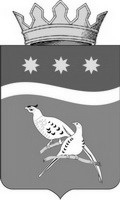 БЛАГОВЕЩЕНСКИЙ РАЙОННЫЙ СОВЕТ НАРОДНЫХ ДЕПУТАТОВАМУРСКОЙ ОБЛАСТИ(шестой созыв)РЕШЕНИЕПринято Благовещенским районным Советом народных депутатов    « ____»    мая 2020 В целях обеспечения открытости и  публичности в деятельности полиции, заслушав и обсудив отчёт начальника межмуниципального отдела Министерства внутренних дел России «Благовещенский» Амурской области о деятельности полиции на территории Благовещенского района за 2019 год, на основании части 3 статьи 8 Федерального закона  от 07.02.2011 № 3-ФЗ «О полиции», Благовещенский районный Совет народных депутатовр е ш и л:1. Отчёт о деятельности межмуниципального отдела Министерства внутренних дел России «Благовещенский» Амурской области на территории Благовещенского района за 2019 год  принять к сведению.2. Настоящее решение вступает в силу с момента его принятия.Председатель Благовещенского районного Совета народных депутатов                                                               В.В. Ефимов «__»  мая 2020 г№   ____Об отчёте о деятельности межмуниципального отдела Министерства  внутренних дел  России «Благовещенский» Амурской области на территории Благовещенского района за 2019 год